TAJUK MESTI BERADA DI TENGAH, TIMES NEW ROMAN 14 DAN BOLDMamat bin Dollah, Rina binti Saad*Affiliation tidak perlu bold, TNR 12. Hanya tulis satu affiliation jika penulis sama tempat. Tidak perlu nombor *corresponding author’s email: penulis_utama@polimana.myAbstrak Dalam abstrak mestilah menggunakan TNR font 10, justify dan tidak bold. Abstrak mestilah mengandungi Pengenalan, pernyataan masalah, metodologi, analisis dan kesimpulan. Abstrak tidak melebihi 150 patah perkataan.Kata kunci: penggunaan IoT, tiga atau empat kata kunci sahaja (TNR 10 dan italic)PENGENALANPengenalan mestilah menggunakan TNR font 12 dan tidak bold. Menggunakan single spacing dan justify. Keseluruhan penulisan hanyalah satu muka surat sahaja. Pengenalan ringkas tetapi perlu mengandungi pernyataan masalah dan objektif. Gunakan rujukan APA format.METODOLOGITulis keseluruhan metodologi yang digunakan secara ringkas. Hanya satu muka surat sahaja untuk keseluruhan projek. KEPUTUSAN DAN PERBINCANGANSetiap permulaan perenggan tajuk baru mestilah ada indent sebanyak 1.0cm Tajuk Jadual 1 ditulis di atas mengikut bilangan sahaja.dan font 10.Jadual 1. Data pemilihan idea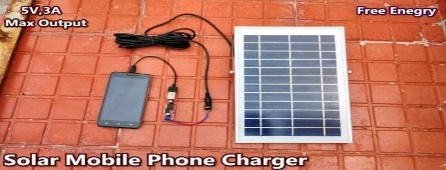 Rajah 1. TNR font 10 dan kedudukan adalah tengah Solar energy mobile phone chargerKESIMPULANSemua sela penulisan adalah single spacing dan huruf bersaiz 12 TNR. Kesimpulan adalah secara ringkas. Impak produk dan juga cadangan.PENGHARGAANPenghargaan kepada tajaan atau geran yang diperoleh dari mana-mana badan kerajaan, syarikat swasta mahupun perseorangan.RUJUKANPengarang/Editor. (Tahun). Tajuk (italic). Tempat Percetakan: Nama Pencetak.Samad Bin Asim. (2007). Kajian sosial murid-murid luar bandar. KL: Pustaka Dewan.Pengarang (Tahun). Tajuk (italic). Retrieved (Tarikh), from (alamat web).American Psychological Association. (2003). APA style: Electronic references. Retrieved October 7, 2004, from:http://www.apastyle.org/elecref.htmlSuggestionCharacteristic and AdvantagesDisadvantagesIDEA 1 a) It has a large capacity a) Expensive b) Difficult to install c) Difficult to handle IDEA 2 a) It has a large capacity a) Expensive b) Difficult to install IDEA 3 a) Less expensive b) large capacity c) Easy to operate a) Weight 